							Toruń, 23 maja 2024 roku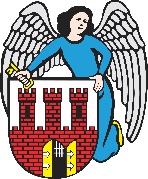     Radny Miasta Torunia        Piotr Lenkiewicz								Sz. Pan								Paweł Gulewski								Prezydent Miasta ToruniaWNIOSEKPowołując się na § 18.1 Regulaminu Rady Miasta Torunia zwracam się do Pana Prezydenta z wnioskiem:- o podjęcie kompleksowej analizy obecnego rozwiązania parkingowego znajdującego się pod mostem im. Piłsudskiego i określenia (w tym prawidłowego oznaczenia), kto jest uprawniony do korzystania z tej zatoki parkingowej. UZASADNIENIEJuż rok temu zwracałem w wielu wystąpieniach uwagę na problem związany z parkowaniem (zarówno krótko jak i długoterminowym) autokarów wycieczkowych. Temu tematowi poświęciliśmy przez zeszłorocznym sezonem turystycznym jego ze spotkań Komisji Kultury, Turystyki i Promocji. Obecnie, kiedy trwa już sezon turystyczny obserwujemy taką sytuację, związaną z zatoką parkingową pod mostem drogowym. Ze względu na brak oznaczenia, jaki pojazd i w jaki sposób jest uprawniony do parkowania w zatoce, mamy sytuacje jak na załączonym zdjęciu. Zarówno pojazdy osobowe jak i autokary. Wielokrotnie mówiliśmy o miejscach czasowego parkowania autokarów (np. przy CKK Jordanki), które wbrew wszystkiemu również się zagęszczają i często nie są wydolne przepustowo. Stąd wydzielenie zatoki objętej wnioskiem jako dostępnej tylko w formie parkingu dla autokarów jest zasadne (wraz z koniecznością ustawienie odpowiedniego oznakowania pionowego).                                                                         /-/ Piotr Lenkiewicz										Radny Miasta ToruniaZał.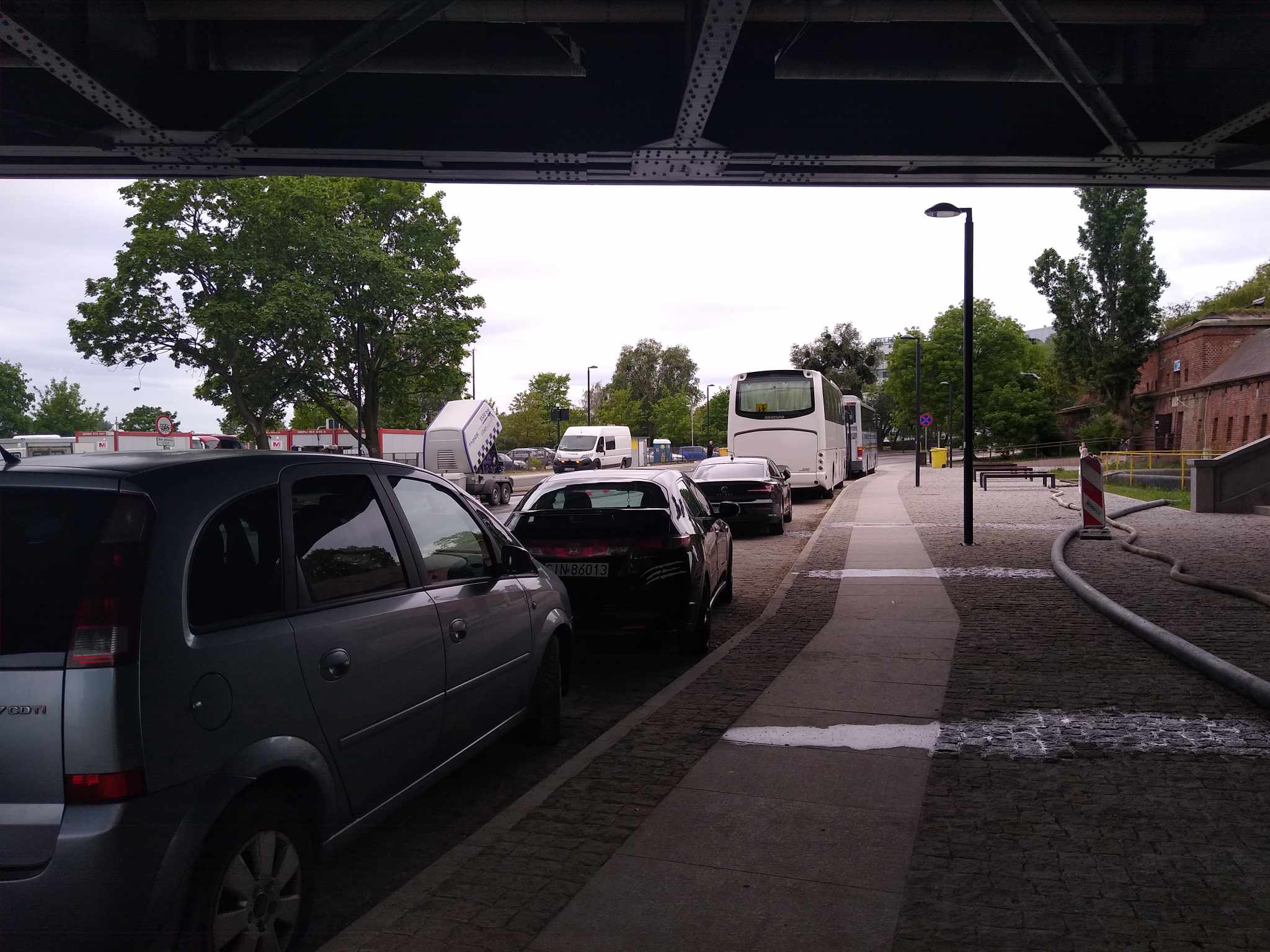 